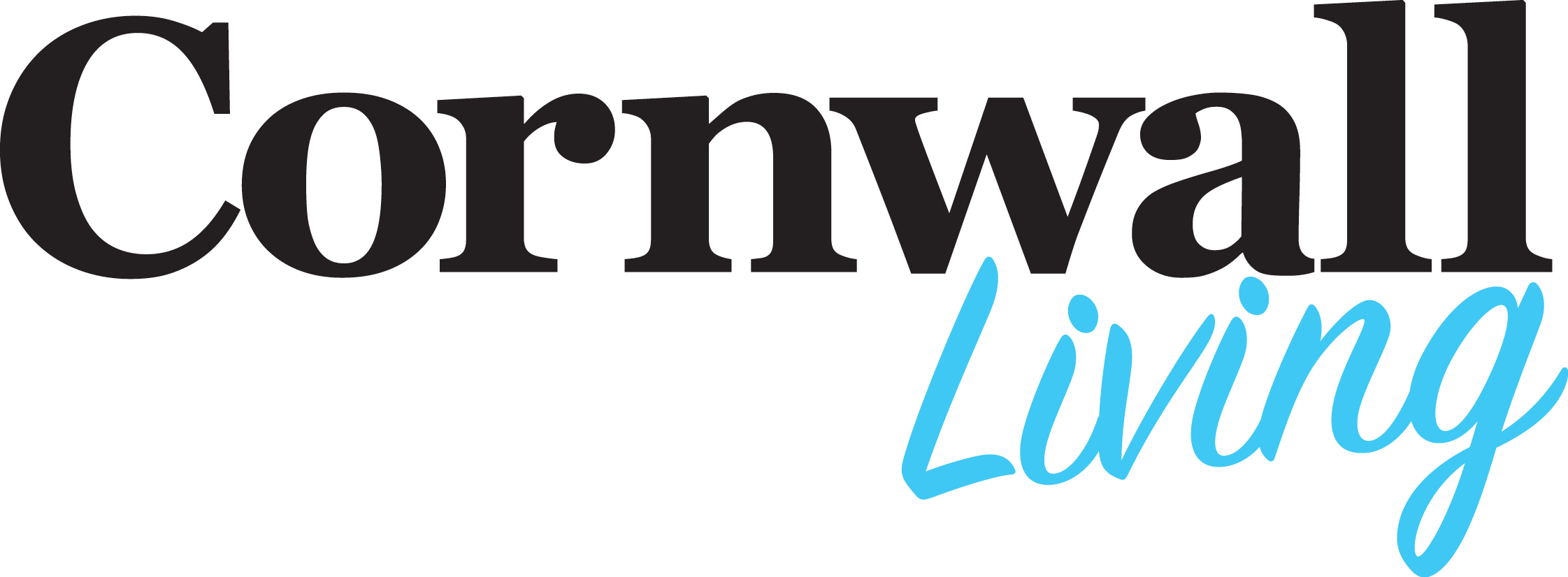 CORNWALL LIVING WEB PROFILE BOOKING FORMPLEASE ATTACH YOUR LOGO WHEN YOU RETURNPLEASE ATTACH 6 IMAGES WHEN YOU RETURN